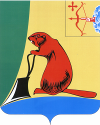 Заключениена проект решения Грековской сельской Думы «О бюджете муниципального образования Грековское сельское поселение на 2017 год и плановый период 2018 и 2019 годов».Проект решения Грековской сельской Думы «О бюджете муниципального образования Грековское сельское поселение на 2017 год и плановый период 2018 и 2019 годов» (далее - Проект) администрацией Грековского сельского поселения направлен на рассмотрение Грековской сельской Думе 10.11.2016 года, что соответствует статье 26 Положения о бюджетном процессе в муниципальном образовании Грековское сельское поселение, утверждённого решением Грековской сельской Думы от 15.12.2008 № 14/45 (далее – Положение).Бюджет муниципального образования на 2017 год (далее – Бюджет) и плановый период 2018 и 2019 годов сформирован исходя из параметров прогноза социально-экономического развития Грековского сельского поселения.	Проектом предлагается утвердить основные характеристики Бюджета:доходы – 2 604,5 тыс. рублей;расходы – 2 634,5тыс. рублей;дефицит – 30 тыс. рублей.Доходы БюджетаПроектом предлагается утвердить доходы Бюджета в размере 2 604,5 тыс. рублей, что на 144,2 тыс. рублей, или на 5,2 % меньше уточнённого плана 2016 года, за счёт планирования безвозмездных поступлений в меньшем на 307,3 тыс. рублей объёме.Собственные доходы Бюджета без учета безвозмездных поступлений планируются в размере 961,5 тыс. рублей, что на 163,1 тыс. рублей, или на 20,4 % больше уточнённого плана текущего года. Собственные доходы составляют 36,9 % от общей суммы доходов Бюджета.тыс. рублейНалоговые доходыНалоговые доходы Бюджета планируются в объёме 426,7 тыс. рублей и увеличатся по сравнению с уточнённым планом 2016 года на 60,7 тыс. рублей, или на 16,6 %.Удельный вес налоговых доходов в собственных доходах Бюджета – 44,4 %.	тыс. рублейОсновные источники налоговых поступлений в 2017 году:налог на доходы физических лиц – 174,4 тыс. рублей, или 40,9 % от общего объёма налоговых доходов;акцизы – 144,6 тыс. рублей, или 33,9 %;земельный налог – 102,1 тыс. рублей, или 23,9 %.Увеличение плана поступлений налога на доходы физических лиц объясняется увеличением налогооблагаемой базы.По доходам от уплаты акцизов на нефтепродукты применены коэффициенты индексации ставок на очередной финансовый год.Неналоговые доходыНеналоговые доходы Бюджета планируются в объёме 534,8 тыс. рублей, что больше уточнённого плана текущего года на 102,4 тыс. рублей, или на 23,7 %.Удельный вес неналоговых доходов в собственных доходах Бюджета – 55,6 %.тыс. рублейОсновной источник неналоговых доходов – прочие поступления от использования муниципального имущества (плата за воду, квартирная плата) 461 тыс. рублей.В трёхлетнем периоде поступление дохода в бюджет поселения прогнозируется с ежегодным повышением и к 2019 году его объём составит 495 тыс. рублей, что выше прогноза 2017 года на 7,4 %.Рост неналоговых доходов по сравнению с уточнённым планом текущего года прогнозируется потому, что в 2016 году проведён референдум по самообложению и планируются поступления средств самообложения граждан в сумме 23 тыс. рублей. Прогноз поступления самообложения рассчитан исходя из количества совершеннолетних жителей, постоянно проживающих на территории поселения. В 2016 году средства самообложения не собирались.Безвозмездные поступлениятыс. рублейБезвозмездные поступления предусмотрены в сумме 1 643 тыс. рублей, что составляет 63,1 % от общей суммы доходов Бюджета. По сравнению с уточнённым планом текущего года безвозмездные поступления уменьшатся на 307,3 тыс. рублей, или на 15,8 %.Снижение безвозмездных поступлений к уровню текущего года объясняется отсутствием утверждённых к финансированию из областного бюджета на 2017 год субсидий на развитие общественной инфраструктуры муниципальных образований Кировской области.Расходы Бюджетатыс. рублейПроектом предлагается утвердить расходы Бюджета в размере 2 634,5 тыс. рублей, что на 481,1 тыс. рублей, или на 15,4 % ниже уточнённого плана 2016 года.Ниже уточнённого плана текущего года планируются расходы по следующим разделам:«Национальная безопасность и правоохранительная деятельность» на 0,5 тыс. рублей, или на 2 %;«Национальная экономика» на 66,2 тыс. рублей, или на 31,4 %;«Жилищно-коммунальное хозяйство» на 472,2 тыс. рублей, или на 35,2%. Значительное снижение плановых сумм расходов по этому разделу объясняется отсутствием утверждённых к финансированию из областного бюджета в 2017 году программ поддержки местных инициатив.Выше уточнённого плана 2016 года планируются расходы по следующим разделам:«Общегосударственные вопросы» на 32,2 тыс. рублей, или на 3,4 %,объём расходов на содержание органов самоуправления увеличен в связи с ростом тарифов на коммунальные услуги;«Национальная оборона» на 1,6 тыс. рублей, или на 2,8 %, увеличение бюджетных ассигнований обусловлено повышением МРОТ с 01.07.2016 года;«Физическая культура и спорт» на 24 тыс. рублей, или на 5,1 %.Расходы по разделу «Социальная политика» планируются на уровне 2016 года.Муниципальные программыБюджет является программным. Проектом предполагается финансирование 6 муниципальных программ на общую сумму 2 251,3 тыс. рублей.Вне муниципальных программ предусмотрены расходы на главу муниципального образования, проведение выборов и референдумов.В соответствии с п. 2.11. Порядка разработки, реализации и оценки эффективности реализации муниципальных программ Грековского сельского поселения, утверждённого постановлением администрации Грековского сельского поселения № 17 от 16.03.2015 года, все муниципальные программы подлежат приведению в соответствие с объёмами бюджетных ассигнований, предусмотренными решением Грековской сельской Думы о Бюджете на реализацию соответствующих муниципальных программ, в срок до 01.02.2017.Дефицит Бюджета.Предлагается утвердить дефицит Бюджета в сумме 30 тыс. рублей.Размер дефицита Бюджета соответствует ст.92.1 Бюджетного кодекса Российской Федерации.Проектом определён один источник финансирования дефицита Бюджета согласно ст.96 БК РФ - изменение остатков средств на счетах по учёту средств бюджета сельского поселения на 01.01.2017 года.Муниципальный долгПроектом предлагается муниципальные заимствования в 2017 году не осуществлять. Верхний предел муниципального долга на 01.01.2018 года прогнозируется равный нулю, в том числе: верхний предел долга по муниципальным гарантиям - равный нулю.Анализ работы участников бюджетного процесса по формированию проекта Бюджета, применение ими нормативной правовой базы.Работа участников бюджетного процесса по формированию проекта Бюджета проводилась в соответствии с постановлением администрации Грековского сельского поселения от 03.06.2016 № 41 «О мерах по составлению проекта бюджета муниципального образования Грековское сельское поселение на 2017 год и плановый период 2018 и 2019 годов».Постановление принято своевременно, в соответствии со статьёй 20 Положения.В Проект необходимо внесение изменений и уточнение формулировок.ВыводыПроект соответствует нормам бюджетного законодательства.ПредложенияПроект Бюджета (с учётом изменений и уточнением формулировок) принять.ПредседательКонтрольно-счётной комиссии			                        А.С. Таймаров 29.11.2016 г.Показатель2014 год2015 год2016год (оценка)ПроектПроектПроектПоказатель2014 год2015 год2016год (оценка)2017 год2018 год2019 годДоходы (всего)2100,22434,42748,72604,52232,62258,1 в том числе:Собственные844,3929798,4961,5970,3995,8Безвозмездные поступления1255,91505,41950,316431262,31262,3Соотношение доходов (%) к предыдущему году (всего), в том числе:X115,9112,994,885,7101,1СобственныеX11085,9120,4100,9102,6Безвозмездные поступленияX119,9129,684,276,8100Доля в общем объёме доходов %Собственные40,238,22936,943,544,1Безвозмездные поступления59,861,87163,156,555,9Показатели2016 оценка2017 прогнозСтруктура % 2017 к 2016+-(сумма) 2017 к 2016 + -(%)20182019Налоговые доходы (всего)366426,710060,716,6433,5441,6НДФЛ142,1174,440,932,322,7175,4177,5Акцизы114,4144,633,930,226,4150,4156,4Налог на им. физ. лиц.5,15,11,2005,15,1Земельный налог103,2102,123,9-1,1-1,1102,1102,1Государственная пошлина1,20,50,1-0,7-58,30,50,5Показатели2016 оценка2017 прогнозструктура%2017 к 2016+-сумма2017к 2016 % +-2018 прог-ноз2019 прог-нозНеналоговые доходы, всего, в том числе:432,4534,8100102,423,7536,8554,2Аренда имущества42,450,89,58,419,854,859,2Прочие поступления от использования имущества (плата за воду, кв. плата)39046186,27118,2482495Самообложение0234,32300Показатели2016 оценка2017 прогноз2018 прогноз2019 прогнозБезвозмездные поступления, всего1950,316431262,31262,3 том числе:Дотации1119,31203,91203,91203,9Субсидии670,2380,700Субвенции56,858,458,458,4Иные межбюджетные трансферты40000Безвозмездные поступления от негосударственных организаций19000Прочие безвозмездные поступления45000РасходыРаздел2016 оценка2017 сумма2017 к 2016 +-сумма2017 к 2016 +-%20182019Всего расходов003115,62634,5-481,1-15,42262,62288,1Общегосударственные вопросы01938,1970,332,23,4952,3960,3Национальная оборона0256,858,41,62,858,458,4Национальная безопасность и правоохранительная деятельность032524,5-0,5-224,524,5Национальная экономика04210,8144,6-66,2-31,4150,4156,4Жилищно-коммунальное хозяйство051341,9869,7-472,2-35,2510500Социальная политика1075,775,70075,775,7Физическая культура и спорт11467,3491,3245,1491,3512,8